主な災害関連事業一覧（平成27年12月末現在）【根谷川支川86】　　　　　　　　被災直　　　　　　　　　　　　　　　　　　　　　　　　完成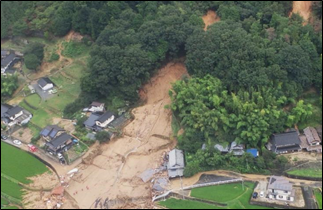 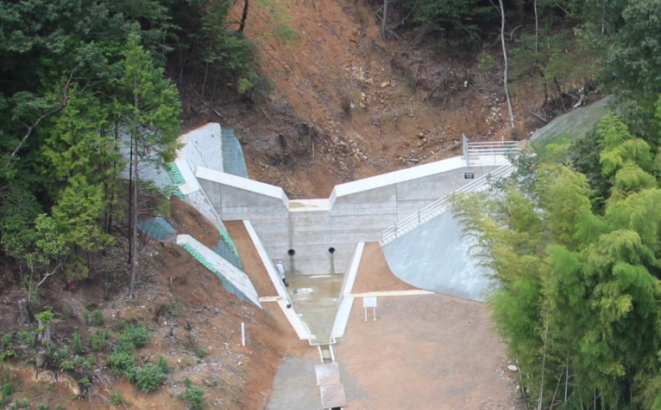 【山本八丁目26地区】　　　　　被災直後　　　　　　　　　　　　　　　　　　　　　　完成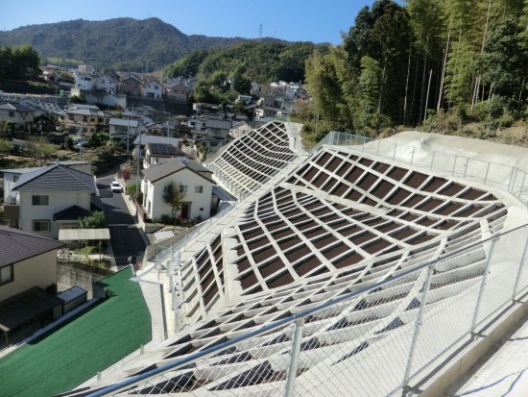 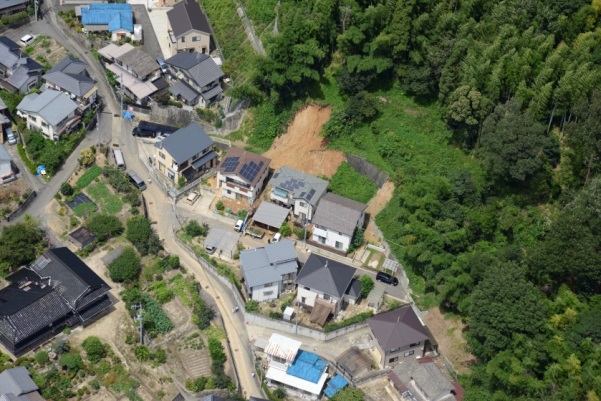 　事業名箇　　所主要概要進捗状況災害関連緊急砂防事業（特定緊急砂防事業）根谷川支川86砂防堰堤H=5.5m,L=33.0ｍ平成27年8月完成災害関連緊急砂防事業（特定緊急砂防事業）根谷川支川101〃　　H=10.0m,L=48.0ｍ平成27年11月完成災害関連緊急砂防事業（特定緊急砂防事業）根谷川支川65〃　　H=8.0m,L=51.0ｍ平成27年度内完成災害関連緊急砂防事業（特定緊急砂防事業）根谷川支川99〃　H=10.5m,L=74.0ｍ〃平成27年度内完成調査設計中災害関連緊急砂防事業（特定緊急砂防事業）谷尻川〃　　H=8.5m,L=52.0ｍ〃平成27年度内完成調査設計中災害関連緊急砂防事業（特定緊急砂防事業）石丸川〃　　H=14.5m,L=76.0ｍ平成27年度内完成災害関連緊急砂防事業（特定緊急砂防事業）桐原川支川13〃　　H=7.5m,L=51.0ｍ〃平成27年12月完成調査設計中急傾斜地崩壊対策事業（災害関連緊急急傾斜地崩壊対策事業）山本八丁目26地区吹付法枠A=2,140㎡平成27年9月完成急傾斜地崩壊対策事業（災害関連緊急急傾斜地崩壊対策事業）桐原川501地区　〃　　A=2,140㎡平成27年12月完成急傾斜地崩壊対策事業（災害関連緊急急傾斜地崩壊対策事業）山根地区　〃　　A=2,870㎡平成27年11月完成急傾斜地崩壊対策事業（災害関連緊急急傾斜地崩壊対策事業）梢台団地地区　〃　　A=3,521㎡平成27年度内完成